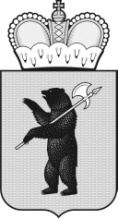 ТЕРРИТОРИАЛЬНАЯ ИЗБИРАТЕЛЬНАЯ КОМИССИЯЛЮБИМСКОГО РАЙОНА РЕШЕНИЕ  19 июня 2023 года                                                     		№ 40/115г. Любим Ярославской областиО возложении полномочий окружных избирательных комиссий по выборам депутатов в органы местного самоуправления на территориальную избирательную комиссию Любимского района             В соответствии с пунктом 3 статьи 13 Закона Ярославской области от 2 июня 2003 года № 27-з «О выборах в органы государственной власти Ярославской области и органы местного самоуправления муниципальных образований Ярославской области» территориальная избирательная комиссия Любимского района р е ш и л а:1. Возложить полномочия окружных избирательных комиссий 
10 сентября 2023 года на территориальную избирательную комиссию Любимского района по выборам депутатов Муниципальных Советов:- многомандатных избирательных округов №№ 1, 2 городского поселения Любим Любимского муниципального района Ярославской области;- многомандатного избирательного округа № 1 Воскресенского сельского поселения Любимского муниципального района Ярославской области;- многомандатного избирательного округа № 1 Ермаковского сельского поселения Любимского муниципального района Ярославской области; -   многомандатного  избирательного  округа № 1 Осецкого сельского поселения Любимского муниципального района Ярославской области.             2. Разместить данное решение на странице территориальной избирательной комиссии Любимского района.             3. Контроль за исполнением настоящего решения возложить на       председателя территориальной избирательной комиссии Любимского района Харитончик Л.П. Председательтерриториальной избирательной комиссии Любимского района                                                   Л.П.Харитончик         	                            			                                               	         Секретарьтерриториальной избирательнойкомиссии Любимского района                                               С.С.Соколова